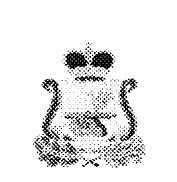 СОВЕТ ДЕПУТАТОВ КАРДЫМОВСКОГО ГОРОДСКОГО	 ПОСЕЛЕНИЯ КАРДЫМОВСКОГО РАЙОНА СМОЛЕНСКОЙ ОБЛАСТИР Е Ш Е Н И Е        от  20.06.2023 г.                                                                                         № Ре-00010                                                                       О признании утратившим силу решения Совета депутатов Кардымовского городского поселения Кардымовского района Смоленской области от 20.02.2015 г. № 5  «Об утверждении Правил присвоения, изменения и аннулирования адресов на территории муниципального образования Кардымовского городского поселения Кардымовского района Смоленской области»В соответствии с Федеральным законом от 06.10.2003 № 131 -ФЗ «Об общих принципах организации местного самоуправления в Российской Федерации», Уставом Кардымовского городского поселения Кардымовского района Смоленской области, Совет депутатов  Кардымовского городского поселения Кардымовского района Смоленской областиРЕШИЛ:Признать утратившим силу:Решение Совета депутатов Кардымовского городского поселения Кардымовского района Смоленской области от 20.02.2015 г. № 5  «Об утверждении Правил присвоения, изменения и аннулирования адресов на территории муниципального образования Кардымовского городского поселения Кардымовского района Смоленской области»Настоящего решения вступает в силу со дня его подписания.Настоящее решение опубликовать в газете «Знамя труда»-Кардымово.Глава муниципального образованияКардымовского городского поселенияКардымовского района Смоленской области	                                     А.В.  Голубых